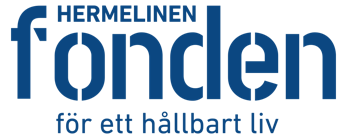 Ansökningsblankett Hermelinenfonden 2021-04-01Ladda ner detta dokument och spara det på din egen dator. Fyll sedan i med text i varje ruta utifrån de frågor vi ställer. Du kan skriva hur mycket text som helst men försök att vara tydlig och kortfattad där det går, det har du nytta av när du sedan skall genomföra ditt projekt. När du är klar sparar du dokumentet och ger det ditt projekts namn. Skicka sedan in hela dokumentet per mail till: Lars.Lundgren@Hermelinen.seHar du frågor om hur du fyller i dokumentet eller något annat som gäller ansökan så kan du också skicka ett mail med dina frågor. På Hermelinens hemsida hittar du information om vilka regler som gäller för vem som kan söka, vad pengarna skall användas till samt övrig praktisk information. Vi vill att du lämnar in din ansökan senast 30 april. / StyrelsenVad heter du som skriver ansökan?Söker du pengar utifrån att du jobbar i en förening/organisation eller som privatperson?Hur når vi dig som kontaktperson om vi vill komma i kontakt med dig?Skriv en mailadress samt ett mobilnummer.Vilket namn har det projekt som du söker pengar till?Varför vill du genomföra projektet?Vem riktar sig projektet till?Beskriv projektet – vad är det som skall hända i projektet?Vad tror du att projektet kan leda till för barn och ungas hälsa?När ska projektet starta samt när räknar du att det är avslutat?Hur mycket pengar ansöker du om från fonden?Beskriv vad pengarna som ansöks skall användas till